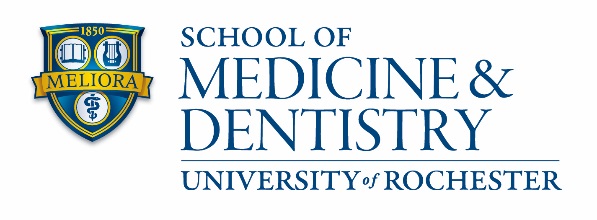 Appointment for the PhD Qualifying ExamExamination Dates:Notes: 	1. Use an * with the name to indicate a faculty member participating in the exam only (not a formal member of the committee).	2. Non UR faculty (guest member) must be approved by the Senior Associate Dean prior to submission of this form.Graduate Program Director Signature							DateSubmit to registrar@rochester.edu Student Name:URID:Program:Open Seminar Date:Time:Location:Closed Exam Date:Time:Location:Will the advisor be present for the qualifying exam?Will the advisor serve as a voting member?RoleNameTitleCommittee AffiliationDissertation AdvisorCo-AdvisorCommittee MemberCommittee MemberCommittee MemberCommittee MemberGuest Member